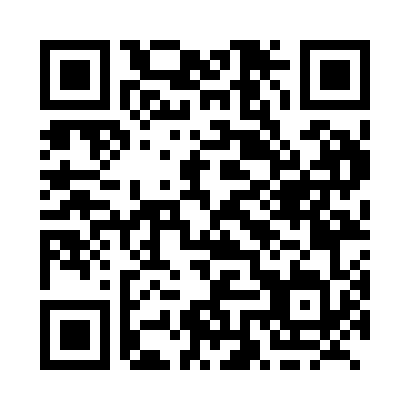 Prayer times for Blue Corners, Ontario, CanadaWed 1 May 2024 - Fri 31 May 2024High Latitude Method: Angle Based RulePrayer Calculation Method: Islamic Society of North AmericaAsar Calculation Method: HanafiPrayer times provided by https://www.salahtimes.comDateDayFajrSunriseDhuhrAsrMaghribIsha1Wed4:105:4612:565:578:079:432Thu4:085:4512:565:588:089:453Fri4:065:4312:565:598:099:474Sat4:045:4212:566:008:119:495Sun4:025:4012:566:008:129:506Mon4:005:3912:566:018:139:527Tue3:585:3812:566:028:149:548Wed3:565:3612:566:038:169:569Thu3:555:3512:566:038:179:5810Fri3:535:3412:566:048:1810:0011Sat3:515:3212:566:058:1910:0112Sun3:495:3112:566:058:2110:0313Mon3:475:3012:566:068:2210:0514Tue3:455:2912:566:078:2310:0715Wed3:445:2812:566:078:2410:0916Thu3:425:2712:566:088:2510:1017Fri3:405:2512:566:098:2610:1218Sat3:385:2412:566:108:2810:1419Sun3:375:2312:566:108:2910:1620Mon3:355:2212:566:118:3010:1721Tue3:345:2112:566:118:3110:1922Wed3:325:2112:566:128:3210:2123Thu3:315:2012:566:138:3310:2224Fri3:295:1912:566:138:3410:2425Sat3:285:1812:566:148:3510:2626Sun3:265:1712:566:158:3610:2727Mon3:255:1612:566:158:3710:2928Tue3:245:1612:576:168:3810:3029Wed3:225:1512:576:168:3910:3230Thu3:215:1412:576:178:4010:3331Fri3:205:1412:576:178:4110:35